Salt Lake Community CollegeOnline English 1010-018, Intro to WritingSchedule of Readings and Assignments Fall 2014 Aug 20-Dec 11Monday, Wednesday 1PM-2:20PM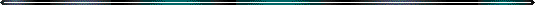 Important Dates to Remember for the Fall 2014 Semester-------------------------Remember to post your revised issue exploration essay and brief self-reflection* to your SLCC ePortfolio site by midnight on Thursday, December 5th. This is the last day of the semester – no late work will be accepted without penalty. Please remember to also log onto MyPage and submit a link to your ePortfolio site there. This will allow your instructors to access your ePortfolio from their online course rosters.Classes BeginAug 20Last Day to Add ClassesAug 28Tuition Due DateSep 3STIL Application Deadline with 1/4 downAug 31STIL Application Deadline with 1/2 downSep 10Labor Day HolidaySeptember 1 (No Classes, College Closed)Last Day to Drop Classes with 100% RefundSep 10Fall BreakOctober 16-17 (No Classes, College open)Last Day to Withdraw (No Refunds)Oct 24Thanksgiving HolidayNovember 27-28 (No Classes, College Closed)Last Day of ClassesDec 4Reading DayDec 5Final ExamsDec 6-11Grades AvailableDec 17Fall Graduation DateDec 11DateActivity/Assignment (Unless directed otherwise, please make sure that you complete the readings and assignments by the dates listed on the schedule below.  Thanks!)Week 18/20W, First Day of Class; Course Introductions, Review syllabus and schedule Share/discuss ‘Storytelling, Narration, & the “Who I Am” Story.’ (on PDF)Week 28/25M, Discuss Chapter 1 & Notebook Assignment 1: “For Exploration” questions on pgs 14-16; Chapter 2 Academic Writer W, Discuss The New York Times article "Make Me Worry You're Not Ok" Chapter 4; “What is Poverty” p. 85 Readings for Writers & Notebook Assignment 2: “Thought, Discussion and Writing” #1 on pg 17Week 39/1M, Labor DayW, Bring in draft of the Reflection Essay for in-class workshops. Discuss Chapter 4 & Notebook Assignment 3: For Thought, Discussion, and Writing” #3 on pg 85 – apply this question to the images from Errol Morris Opinionator Column Week 49/8M, Peer Critique letters of Reflection Essay due. In-class workshop on the Visual Analysis EssayW, Bring in draft of the Visual Analysis Essay & Peer Critique letters of Visual Analysis due.Week 5M,  Discuss Chapter 8 & Notebook Assignment 4: “For Thought, Discussion, and Writing” #1 on pg 70; SLCC Comp Reader: select excerpts from Food, Nature OR Gender & Sexuality (you may also choose to select a variety of readings from each of these sections of the reader)
W,  Discuss Chapter 5 & Making Claims PDF; SLCC Comp Reader: select excerpts from Social MovementsWeek 6M,  Discuss Chapter 10 & Rhetorical Analysis Screencast; Work on Notebook Assignment 5: Summary of the Rhetorical Analysis Screencast; Review Week 5 readings from SLCC Comp Reader: Social MovementsW,  In-class workshop on Rhetorical Analysis EssayWeek 7M,  No class – work on Rhetorical Analysis EssayW,  PR of the first draft of the Rhetorical Analysis EssayWeek 8M, Conferences on Midterm PortfolioW,  Conferences on Midterm PortfolioWeek 9M,  W,  Week 10M Midterm Portfolio is Due; Workshop on SLCC Library DatabasesW, Discuss Chapter 9, Chapter 6 pgs 185-193; Introduce Issue Exploration ProjectWeek 11M,  Review Issue Exploration Essay; Work on Notebook Assignment 6: Research/Planning GuideW,  Discuss Chapter 6 pgs 194-216, Civil Conversations podcast 1, & Room for debate blogWeek 12M,  No Class – Research Day for Issue Exploration Project; Set up ePortfolio site/Update existing site to include EN 1010W, 4/3 In-class Workshop; Conferences on Notebook Assignment 7: Evaluation of Sources 1-3Week 13M, In-class Workshop on Quoting, Paraphrasing & Summarizing; SLCC Comp Reader: select excerpts from LanguageW, Discuss Chapter 7; Work on Notebook Assignment 8: Evaluation of Sources 4-6; Civil Conversations podcast 2 & NY Times “Room for Debate Blog”Week 14M, Discuss Annotated Bibliographies; Work on Notebook Assignment 9: Evaluation of Sources 7-9W, PR of Annotated Bibliographies; Discuss Notebook Assignment 10: Issue Exploration Planning Guide; Discuss Chapters 11-12Week 15M, Review Issue Exploration Planning GuidesW, PR of Issue Exploration EssayWeek 16M, Discussion of/Conferences on the Issue Exploration ProjectW, Last Day of Class; Discussion of/Conferences on the Issue Exploration Project; Issue Exploration Project is Due to your SLCC ePortfolio site by midnight tonight